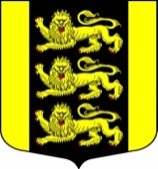 МЕСТНАЯ АДМИНИСТРАЦИЯ ВНУТРИГОРОДСКОГОМУНИЦИПАЛЬНОГО ОБРАЗОВАНИЯ САНКТ-ПЕТЕРБУРГА МУНИЦИПАЛЬНЫЙ ОКРУГ ГОРЕЛОВОул. Красносельское шоссе, 46, Санкт-Петербург, 198323, тел./факс: (812) 746-25-65, E-mail: ma@mogorelovo.ru ОКПО 79749184 ОГРН 1067847079882 ИНН/КПП 780311102/780701001ПОСТАНОВЛЕНИЕ 12.01.2015  №  01 	                                                                                    г. Санкт-Петербург                             Об утверждении Порядка участия в профилактике терроризмаи экстремизма, а также в минимизации и (или) ликвидации последствий проявления терроризма и экстремизмана территории муниципального образования МО Горелово  В соответствии со статьей 14 Федеральным законом от 06.10.2003 № 131-ФЗ «Об общих принципах организации местного самоуправления в Российской Федерации»,  пунктом 38 статьи 42 Устава муниципального образования МО ГореловоПОСТАНОВЛЯЮ:1. Утвердить Порядок участия в профилактике терроризма и экстремизма, а также в минимизации и (или) ликвидации последствий проявления терроризма и экстремизма на территории муниципального образования МО Горелово, согласно Приложению.2. Ведущему специалисту по кадрам и делопроизводству довести настоящий Порядок муниципальным служащим и разместить на сайте муниципального образования.3. Постановление вступает в силу с момента его официального опубликования.4. Контроль за исполнением Постановления оставляю за собой.Глава Местной Администрации                                                                   МО Горелово                                                                                         Д.А. ИвановПриложение к Постановлению № 01   от  «12»   января   2015 г.Порядок участия в профилактике терроризма и экстремизма, а также в минимизации и (или) ликвидации последствий проявления терроризма и экстремизма на территории муниципального образования МО Горелово1. Общие положения1.1. Настоящий Порядок в соответствии с требованиями Федерального закона от 06.12.2003г. №131-ФЗ «Об общих принципах организации местного самоуправления в Российской Федерации», Федерального закона от 06.03.2006г. №35-ФЗ «О противодействии терроризму», Федерального закона от 25.07.2002г. №114-ФЗ «О противодействии экстремистской деятельности», Указа Президента Российской Федерации от 05.02.2006г. №116 «О мерах по противодействию терроризму», Устава муниципального образования МО Горелово определяет цели, задачи и полномочия Местной Администрации МО Горелово при участи в деятельности по профилактике терроризма и экстремизма, а также минимизации и (или) ликвидации последствий проявления терроризма и экстремизма на территории муниципального образования МО Горелово.1.2. При осуществления мероприятий по участию в профилактике терроризма и экстремизма, Местной Администрация МО Горелово руководствуется Конституцией Российской Федерации, федеральными законами, законами Санкт-Петербурга, Уставом муниципального образования МО Горелово, нормативными правовыми актами муниципального образования МО Горелово.2. Цели и задачи2.1. Основными целями при участии в профилактике терроризма и экстремизма, а также минимизации и (или) ликвидации последствий проявления терроризма и экстремизма на территории муниципального образования МО Горелово являются:2.1.1. Противодействие терроризму и экстремизму, а также защита жизни граждан, проживающих на территории муниципального образования МО Горелово от террористических и экстремистских актов.2.1.2. Уменьшение проявлений экстремизма и негативного отношения к лицам других национальностей и религиозных конфессий.2.1.3. Формирование у граждан, проживающих на территории муниципального образования МО Горелово, внутренней потребности в толерантном поведении к людям других национальностей и религиозных конфессий, на основе ценностей многонационального Российского общества, культурного самосознания, принципов соблюдения прав и свобод человека.2.1.4. Формирование толерантности и межэтнической культуры в молодежной среде, профилактика агрессивного поведения.2.2. Для достижения указанных целей необходимо решение следующих задач:2.2.1. Информирование населения муниципального образования МО Горелово по вопросам противодействия терроризму и экстремизму.2.2.2. Содействие правоохранительным органам в выявлении правонарушений и преступности данной категории, а также ликвидация их последствий.2.2.3. Пропаганда толерантного поведения к людям других национальностей и религиозных конфессий.2.2.4. Воспитательная работа среди детей и молодежи, направленная на устранение причин и условий, способствующих совершению действий экстремистского характера.2.2.5. Обучение неработающего населения действиям и поведению в случаях захвата в качестве заложника, быстроты принятия решений, позволяющих действовать в экстремальных ситуациях.3. Основные направления деятельности3.1. Основными направлениями деятельности Местной Администрации по участию в профилактике терроризма и экстремизма, а также минимизации и (или) ликвидации последствий проявления терроризма и экстремизма на территории муниципального образования МО Горелово являются:3.1.1. Организация и проведение со школьниками тематических занятий, направленных на гармонизацию межэтнических и межкультурных отношений, профилактику проявлений ксенофобий и укрепление толерантности, в том числе конкурсов, социальной рекламы, лекций, показов учебных фильмов.3.1.2. Организация и проведения занятий с детьми дошкольного возраста, включая игры, викторины и иные мероприятия, направленные на формирование уважения, принятие и понимание богатого многообразия культур народов, населяющих муниципальное образование МО Горелово, их традиций и этнических ценностей.3.1.3. Оборудование информационных уличных стендов и размещение на них информации (в том числе оперативной информации) для населения муниципального образования МО Горелово по вопросам противодействия терроризму и экстремизму.3.1.4. Организация и проведение пропагандистских и агитационных мероприятий по вопросам противодействия терроризму и экстремизму (разработка и распространение памяток, листовок, пособий) среди населения муниципального образования МО Горелово.3.1.5. Приобретение и использование учебно-наглядных пособий, видеофильмов по тематике толерантного поведения к людям других национальностей и религиозных конфессий, антитеррористической и антиэкстремистской направленности в целях укрепления толерантности, формирования уважительного отношения населения к культуре и традициям народов, населяющих муниципального образование МО Горелово.3.1.6. Проведение разъяснительной работы с молодежью в форме бесед, семинаров.3.1.7. Разъяснение населению муниципального образования МО Горелово понятий и терминов, содержащихся в действующем законодательстве, касающихся ответственности за действия, направленные на возбуждение социальной, расовой, национальной и религиозной розни в средствах массовой информации.3.1.8. Проверка объектов муниципальной собственности на предмет наличия нацисткой атрибутики или символики, иных элементов атрибутики или символики экстремистской направленности.4. Полномочия Местной Администрации по участию в профилактике терроризма и экстремизма, а также в минимизации и (или) ликвидации последствий проявлений терроризма и экстремизма4.1. Местная Администрация обладает следующими полномочиями по участию в профилактике терроризма и экстремизма:4.1.1. В пределах своей компетенции принимает муниципальные правовые акты по вопросам участия в профилактике терроризма и экстремизма.4.1.2. Изучает общественное мнение, политические, социально-экономические и иные процессы на территории муниципального образования МО Горелово оказывающие влияние на ситуацию в области противодействия терроризму и экстремизму.4.1.3. Разрабатывает и утверждает муниципальные долгосрочные целевые программы, предусматривающие мероприятия, направленные на профилактику терроризма и экстремизма на территории муниципального образования МО Горелово.4.1.4. Осуществляет профилактическую и разъяснительную работу среди населения во взаимодействии с органами государственной власти, общественными и религиозными объединениями, иными организациями и гражданами.4.1.5.  Участвует в проведении антитеррористических учений, направленных на отработку взаимодействия органов государственной власти и органов местного самоуправления муниципального образования МО Горелово при осуществлении мер по противодействию терроризму, в том числе по минимизации и ликвидации последствий его проявлений.5. Финансовое обеспечение участия Местной Администрации в профилактике терроризма и экстремизма5.1. Местная Администрация предусматривает ежегодно при подготовке проекта бюджета муниципального образования МО Горелово расходы для реализации муниципальной долгосрочной целевой программы, включающей мероприятия по профилактике терроризма и экстремизма.5.2. Финансирование участия Местной Администрации в профилактике терроризма и экстремизма, а также в минимизации и (или) ликвидации последствий проявлений терроризма и экстремизма осуществляется за счет средств, предусмотренных в бюджете муниципального образования МО Горелово на соответствующий финансовый год и плановый период.